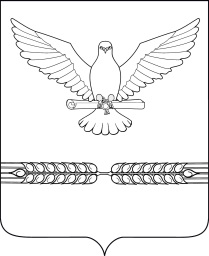 АДМИНИСТРАЦИЯ СТАРОЛЕУШКОВСКОГО СЕЛЬСКОГО ПОСЕЛЕНИЯ ПАВЛОВСКОГО РАЙОНАПОСТАНОВЛЕНИЕ   от _______________                      				                          №______ст-ца СтаролеушковскаяОб утверждении Положения о порядке проведения аттестации руководителя муниципального казенного предприятия жилищно-коммунального хозяйства «Старолеушковское сельское поселение» Павловского районаНа основании Федерального закона от 14 ноября 2002 года № 161-ФЗ «О государственных и муниципальных предприятиях»  п о с т а н о в л я ю:1.Утвердить Положение о порядке проведения аттестации руководителя муниципального казенного предприятия жилищно-коммунального хозяйства «Старолеушковское сельское поселение» Павловского района           (прилагается).2.Контроль за исполнением настоящего постановления оставляю за собой.3. Постановление вступает в силу со дня его официального обнародования.Глава Старолеушковского сельскогопоселения Павловского района                                                      Р.Ю.Любченко 									ПРИЛОЖЕНИЕк постановлению администрации                                                                       Старолеушковского сельского                                                                                 поселения Павловского района                                                                           от _____________ №______ПОЛОЖЕНИЕ о порядке проведения аттестации руководителя муниципального казенного предприятия жилищно-коммунального хозяйства «Старолеушковское сельское  поселение» Павловского районаОбщие положения1.1  Настоящее Положение устанавливает порядок проведения аттестации руководителя муниципального казенного предприятия жилищно-коммунального хозяйства «Старолеушковское сельское поселение» Павловского района (далее по тексту - Предприятие)1.2  Аттестация руководителя Предприятия проводится в целях:-        объективной оценки деятельности руководителя Предприятия и определения его соответствия занимаемой должности;-       оказания содействия в повышении эффективности работы Предприятия;-       стимулирования профессионального роста руководителя Предприятия,-       выявление перспективы использования потенциальных способностей руководителя Предприятия, стимулирование роста его профессиональной компетенции;-       определение необходимости повышения квалификации, профессиональной подготовки или переподготовки руководителя Предприятия;-       своевременное освобождение руководителя  Предприятия от должности или перевод на менее квалифицированную работу.1.3. Аттестации подлежат все руководители Предприятия, за исключением:-       руководителя Предприятия, находящегося в отпуске по уходу за ребенком, в течение одного года после выхода на работу;-       беременных женщин и женщин, имеющих детей в возрасте до трех лет;-       руководитель Предприятия, находящиеся на длительном лечении.1.4. Первичная аттестация руководителя Предприятия проводится не ранее, чем через один год после заключения трудового договора, а последующая аттестация раз в три года, согласно установленному графику проведения аттестации (приложение №1 к Положению).2.     Порядок проведения аттестации руководителя муниципального казенного предприятия жилищно-коммунального хозяйства «Старолеушковское сельское поселение» Павловского районаОснованием для проведения аттестации является распоряжение администрации Старолеушковского сельского поселения Павловского района.2.1 Состав и работа аттестационной комиссии утверждается распоряжением администрации.2.2 Аттестационная комиссия определяет форму проведения аттестации (собеседование и/или тестирование). Аттестационный лист, (приложение №3 к Положению), должен содержать не менее 5 вопросов, в случае если аттестация проводится в форме тестирования. Если аттестация проводится в форме собеседование, то аттестуемому задается  не менее 10 вопросов. Тестирование проводится в письменной форме, собеседование проводится в устной форме. Перечень вопросов пересматривается не реже одного раза в 3 года. Количество правильных ответов, определяющих успешное прохождение аттестации руководителем Предприятия, не может быть менее одной второй от общего числа правильных ответов.Аттестационные тесты должны обеспечивать проверку знания руководителем Предприятия: специфики управления МКП ЖКХ «Старолеушковское сельское поселение»; правил и норм по охране труда; основ гражданского, трудового, налогового, финансового законодательства РФ; основ управления МКП ЖКХ «Старолеушковское сельское поселение», финансового аудита и планирования.2.3 Отзыв о служебной деятельности руководителя, подлежащего аттестации, составляется кадровым работником администрации Старолеушковского сельского поселения  (согласно приложению №2  к Положению). Отзыв должен содержать всестороннюю оценку соответствия профессиональной подготовки руководителя занимаемой должности, отношения к работе и выполнению должностных обязанностей, показателей результатов работы руководителя за прошедший период.Руководитель должен быть заранее, не менее чем за две недели до начала аттестации, ознакомлен с отзывом под роспись. Руководитель вправе представить письменные пояснения по поводу отзыва и возражения в случае несогласия с представленным отзывом.2.4  В случае неявки аттестуемого на заседание аттестационной комиссии без уважительных причин руководитель Предприятия считается не прошедшим аттестацию и подлежит повторной аттестации в порядке и в сроки, установленные настоящим Положением. Руководитель Предприятия, не явившийся на заседание аттестационной комиссии по уважительным причинам, обязан представить главе Старолеушковского сельского поселения Павловского района документы, подтверждающие уважительную причину его отсутствия, которые подлежат в обязательном порядке к приобщению к его аттестационному листу.2.5 Решения аттестационной комиссии принимаются большинством голосов присутствующих на заседании членов комиссии. Комиссия правомочна решать вопросы, отнесенные к ее компетенции, если на заседании присутствуют не менее половины ее членов. При равенстве голосов, голос председательствующего на заседании является решающим.2.6 Решение об оценке деятельности руководителя Предприятия и рекомендации аттестационной комиссии принимаются открытым голосованием в присутствии аттестуемого руководителя Предприятия.2.7 По результатам аттестации аттестационная комиссия дает одну из следующих оценок:- соответствует занимаемой должности- не соответствует занимаемой должности.2.8 Оценка профессиональной деятельности аттестуемого руководителя Предприятия основывается на его соответствии квалификационным требованиям к занимаемой должности, определении его участия в решении поставленных перед МКП ЖКХ «Старолеушковское сельское поселение» задач, качестве и результативности выполняемой им работы, своевременности выполнения должностных обязанностей. При этом должны учитываться уровень профессионального образования, стаж и опыт работы, поощрения и взыскания, организаторские  способности и личностные качества.2.9 Результаты голосования заносятся в аттестационный лист руководителя Предприятия. С результатами аттестации руководитель знакомится сразу же после голосования. Аттестационный лист и отзыв хранится в личном деле руководителя Предприятия.2.10 В случае, если аттестационной комиссией руководителю Предприятия дана оценка «не соответствует занимаемой должности», работодатель может поставить вопрос о его переводе на другую работу или о расторжении трудового договора в соответствии с п. 3 ст. 81 Трудового кодекса Российской Федерации.Глава Старолеушковского сельскогопоселения Павловского района                                                      Р.Ю.Любченко						        Приложение № 1	к Положению о порядке проведения 		аттестации руководителя		муниципального казенного 		предприятия жилищно- коммунального 		хозяйства «Старолеушковское		сельское поселение» 		Павловского районаГрафик проведения аттестации руководителя муниципального казенного предприятия жилищно-коммунального хозяйства «Старолеушковское сельское поселение» Павловского района	Приложение № 2	к Положению о порядке проведения 		аттестации руководителя		муниципального казенного 		предприятия жилищно- коммунального 		хозяйства «Старолеушковское		сельское поселение» 		Павловского районаОТЗЫВ____________________________________________________________________________________________________________________________________(Ф.И.О. руководителя, должность)о деловых и личных качествах аттестуемого руководителя Аттестуемый работает в должности директора МКП ЖКХ «Старолеушковское сельское поселение» _________________________  лет.1.     Профессиональные знания и опыт аттестуемого:________________________________________________________________________________________________________________________________________________________________________________________________________________________________________________________________________2.     Деловые качества аттестуемого как директора МКП ЖКХ «Старолеушковское сельское поселение»:________________________________________________________________________________________________________________________________________________________________________________________________________________________________________________________________________3. Стиль и методы работы аттестуемого:______________________________________________________________________________________________________________________________________________________________________________________________________4.     Личные качества аттестуемого:______________________________________________________________________________________________________________________________________________________________________________________________________5.     Повышение квалификации:______________________________________________________________________________________________________________________________________________________________________________________________________6.     Перечень основных вопросов, в решении которых принимал участие аттестуемый:______________________________________________________________________________________________________________________________________________________________________________________________________7.     Результативность работы:______________________________________________________________________________________________________________________________________________________________________________________________________8.     Возможность профессионального и служебного продвижения:______________________________________________________________________________________________________________________________________________________________________________________________________9.     Замечания и пожелания аттестуемому:______________________________________________________________________________________________________________________________________________________________________________________________________10.                       Вывод о соответствии занимаемой должности:____________________________________________________________________________________________________________________________________ ________________________________________________________________Ф.И.О. ______________________________________________________________Подпись __________________________________________________________________Дата заполнения __________________________________________________________________Подпись аттестуемого и дата __________________________________________________________________      					       Приложение № 3	к Положению о порядке проведения 		аттестации руководителя		муниципального казенного 		предприятия жилищно- коммунального 		хозяйства «Старолеушковское		сельское поселение» 						        Павловского района АТТЕСТАЦИОННЫЙ   ЛИСТ1. Ф. И. О. ___________________________________________________________2. Дата рождения _____________________________________________________3. Сведения об образовании ____________________________________________________________________________________________________________________________________________________________________________________4. Повышение квалификации ________________________________________________________________________________________________________________________________________________________________________________5. Занимаемая должность на момент аттестации и дата назначения на эту должность ___________________________________________________________6. Общий трудовой стаж ______________________________________________7. Краткая оценка выполнения рекомендаций предыдущей аттестации ________________________________________________________________________________________________________________________________________(выполнены, частично выполнены, не выполнены)8. Вопросы к аттестуемому и ответы на них ________________________________________________________________________________________________________________________________________________________________________________________________________________________________________________________________________________________________________________________________________________________________________________________________________________________ ________________________________________________________________________________________________________________________________________________________________________________________________________________________________________________________________________________________________________________________________________________________________________________________________________________________ ________________________________________________________________________________________________________________________________________________________________________________________________________________________________________________________________________________________________________________________________________________________________________________________________________________________9. Замечания и предложения, высказанные членами аттестационной комиссии ________________________________________________________________________________________________________________________________________________________________________________________________________________________________________________________________________________10. Замечания и предложения, высказанные аттестуемым работником _______________________________________________________________________________________________________________________________________________________________________________________________________________________________________________________________________________________11. Оценка деятельности аттестуемого по результатам голосования ________________________________________________________________________________________________________________________________________Количество голосов «за» ___________________ «против» ___________________12. Количественный состав аттестационной комиссии ______________________На заседании присутствовало _____________ членов аттестационной комиссии.13. Рекомендации аттестационной комиссии (с указанием мотивов, по которым они даются) _________________________________________________________________________________________________________________________________________________________________________________________________14. Примечания и дополнения __________________________________________________________________________________________________________________________________________________________________________________Председатель аттестационной комиссии   ____________     __________________ Заместитель председателя                         ___________     ______________Секретарь                                                  ______________    ___________________Члены аттестационной комиссии 1. ____________________________   _______________2. ____________________________   _______________3. ____________________________   _______________ Дата проведения аттестации  _____________________С аттестационным листом ознакомлен(а) _________________________________Ф.И.О.аттестуемогоНаименование предприятия и должность аттестуемогоДата проведения аттестацииДата предоставления документов в аттестационную комиссиюДолжность, Ф.И.О. ответственного за отзыв